ч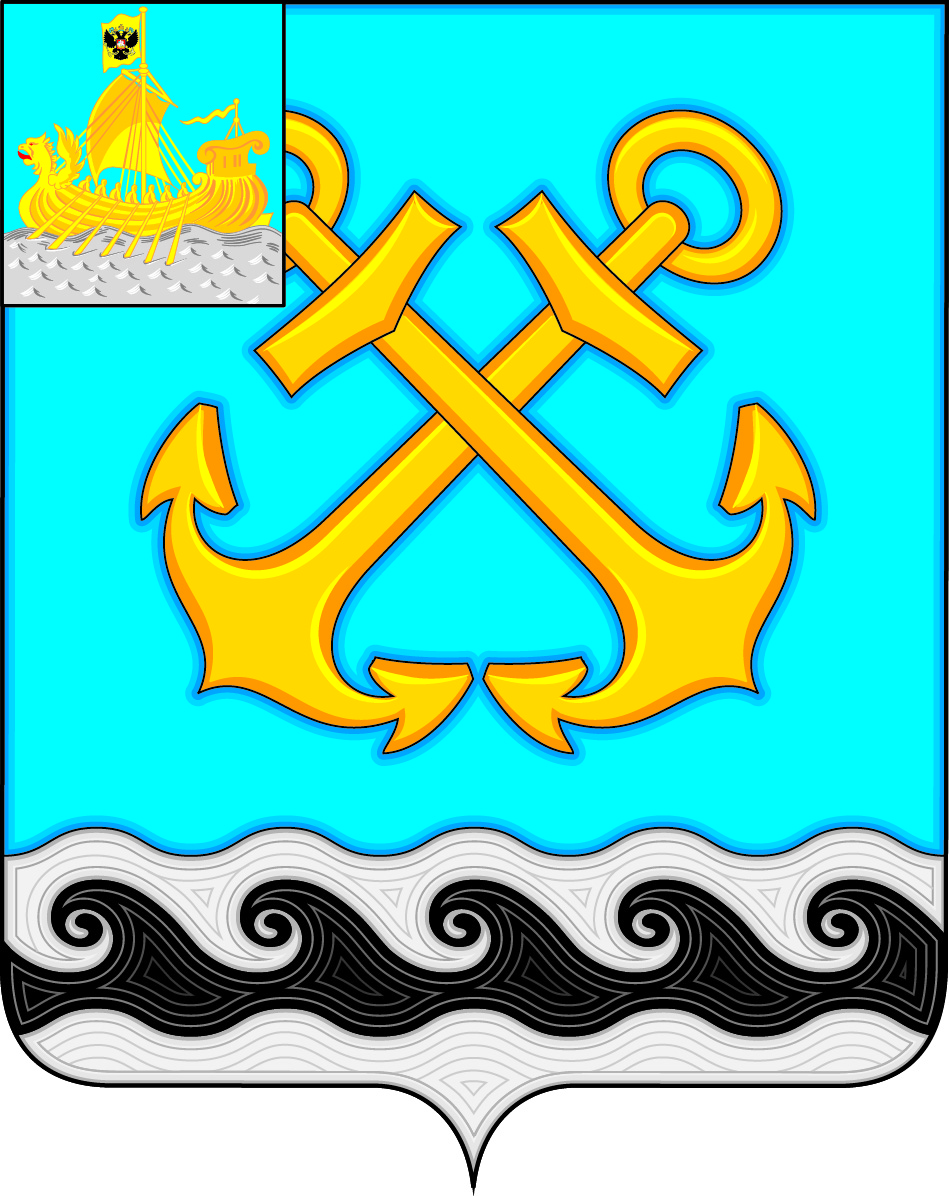    АДМИНИСТРАЦИЯ ЧЕРНОПЕНСКОГО СЕЛЬСКОГО ПОСЕЛЕНИЯКОСТРОМСКОГО МУНИЦИПАЛЬНОГО РАЙОНАКОСТРОМСКОЙ ОБЛАСТИП О С Т А Н О В Л Е Н И Е24 января  2020 года      № 8                                                                п.Сухоногово       В  соответствии  со  статьей  179 Бюджетного кодекса Российской Федерации, Федеральным законом от 06.10.2003 № 131-ФЗ «Об общих принципах организации местного самоуправления в Российской Федерации», Федеральным законом от 28.06.2014 № 172-ФЗ «О стратегическом планировании в Российской Федерации», постановлением администрации Чернопенского сельского поселения от 07.06.2018 № 44 «Об утверждении порядка разработки муниципальных программ, их формирования и реализации», постановлением администрации Чернопенского сельского поселения от 01.10.2019  № 90/1 «Об утверждении  перечня муниципальных программ  администрации Чернопенского сельского поселения на 2020 год»,          администрация ПОСТАНОВЛЯЕТ:        1.   Внести изменения в постановление администрации Чернопенского сельского поселения от 31.10.2019 № 105 «Об утверждении Муниципальной программы «Благоустройство территории Чернопенского сельского поселения на 2020-2022 годы»»:  1.1.  Муниципальную программу «Благоустройство территории Чернопенского сельского поселения на 2020-2022 годы» изложить в новой редакции (Приложение).        2.   Контроль  за  выполнением  настоящего постановления оставляю за собой.        3.   Настоящее постановление вступает в силу с момента  подписания и подлежит  размещению на  официальном сайте Чернопенского сельского поселения в сети «Интернет».Глава Чернопенскогосельского поселения      		                                                       Е.Н.Зубова                                                                                                                                                               Приложение                                                                                   УТВЕРЖДЕНА                                                                       постановлением администрации                                                                                                                                                                      Чернопенского сельского поселения                                                                                от 31.10.2019    №   105                                                        (в редакции постановления от 24.01.2020 № 8)Муниципальная  программа«Благоустройство территории Чернопенского сельского поселенияна 2020-2022 годы»Раздел I. Паспорт муниципальной программы«Благоустройство территории Чернопенского сельского поселенияна 2020-2022 годы»2) Характеристика и анализ текущего состояния сферы социально-экономического развития муниципального образования  В  соответствии с п.19 ч.1, ч. 3 ст.14,   Федерального закона от 06.10.2003 № 131-ФЗ «Об общих принципах организации местного самоуправления в Российской Федерации» к вопросам местного значения сельского  поселения относятся  организация благоустройства территории поселения в соответствии с  правилами  благоустройства территории поселения.Благоустройство территории поселения – деятельность по реализации комплекса мероприятий, установленного правилами благоустройства территории муниципального образования Костромской области, направленная на обеспечение и повышение комфортности условий проживания граждан, по поддержанию и улучшению санитарного и эстетического состояния территории муниципального образования Костромской области, по содержанию территорий населенных пунктов муниципальных образований Костромской области и расположенных на таких территориях объектов, в том числе территорий общего пользования, земельных участков, зданий, строений, сооружений, прилегающих территорий. Муниципальная   программа направлена на создание условий для развития системы комплексного благоустройства на территории Чернопенского сельского поселения, с целью повышения привлекательности внешнего вида населенных пунктов, улучшения условий для проживания, трудовой деятельности и отдыха населения.  На  территории  Чернопенского  сельского поселения  расположено  25 населенных пунктов, где проживает более 2450 человек. Уровень благоустройства населенных пунктов – один из показателей качества среды проживания жителей поселения, а целенаправленная деятельность по формированию благоприятной среды   является одной из задач деятельности органов местного самоуправления  Чернопенского сельского поселения.    Имеющиеся  объекты  благоустройства,  расположенные на территории Чернопенского сельского поселения, не обеспечивают комфортных условий для жизни, деятельности и отдыха населения. Это отрицательно сказывается на внешней привлекательности и уровне благоустроенности Чернопенского сельского поселения в целом.  В  вопросах  благоустройства  территории  поселения  имеется  ряд проблем. В населенных  пунктах  Чернопенского сельского поселения функционирует уличное освещение. Для организации бесперебойного уличного освещения в населенных пунктах Чернопенского сельского поселения необходимо ежемесячно оплачивать потребленную электроэнергию для нужд уличного освещения, систематически проводить работы по ремонту системы уличного освещения, обслуживать приборы учета электроэнергии, приобретать материальные запасы (лампы, оборудование).  В целях повышения энергоэффективности необходимо проводить  замену ламп на более современные светодиодные (энергосберегающие) светильники. Несмотря  на принимаемые  меры, растет  количество несанкционированных свалок мусора и бытовых отходов. Поэтому в  муниципальной программе   необходимо предусмотреть мероприятия по ликвидации несанкционированных свалок в населенных пунктах поселения, в том числе и на кладбище,  текущему поддержанию санитарного состояния  территорий общего пользования: ручная уборка обочин и газонов улиц п.Сухоногово с очисткой урн.      В   населенных   пунктах    Чернопенского   сельского    поселения произрастают деревья, которые  находятся в состоянии угрожающем жизни людей: аварийные деревья, кроны некоторых деревьев усохли, во время порывов ветра сухие ветви падают с большой высоты, высохшие деревья увеличивают опасность возникновения пожаров. Поэтому  необходимо в бюджете поселения учитывать денежные средства на спил, опиловку подобных деревьев.  Ежегодно, для поддержания и улучшения санитарного и эстетического состояния, в целях пожарной безопасности, в летний период необходимо производить окос травы  на территориях общего пользования в населенных пунктах Чернопенского сельского поселения.    С целью обеспечения благоприятной санитарно-эпидемиологической обстановки по клещевому энцефалиту и боррелиозу необходимо проводить мероприятия   в весенний период времени   по проведению акарицидной обработки территорий парков в п.Сухоногово, площадью 0,7 гектара  с.Чернопенье, площадью 0,8 гектара.    На территории Чернопенского сельского поселения расположены 2 действующих кладбища в д.Кузьминка, площадью 2 гектара,  и в с.Чернопенье, площадью  0,8 гектара. Данные кладбища также необходимо  благоустраивать: проводить акарицидную обработку от клеща,  проводить окос территории кладбища.     Для  улучшения  санитарного  состояния  территории Чернопенского сельского поселения необходимо провести мероприятия по засыпке заброшенного колодца в д.Тимонино, благоустроить зону отдыха и очистить пруд в д.Сулятино, благоустроить прилегающую к пруду территорию. Для повышения  безопасного проживания граждан Чернопенского сельского поселения требуется организовать работы по   очистке и восстановлению  пожарных (природных)  водоемов  в д.Карпово, в д. Кузьминка, в  д.Коростелево.     На  территории  Чернопенского  сельского  поселения  расположены памятники воинам, погибшим в Великой Отечественной войне 1941-1945 годов — в п.Сухоногово, с.Чернопенье, д.Сулятино. В 2020 году будут проводится мероприятия, посвященные 75 годовщине Победы в Великой Отечественной войне 1941-1945 годов. В поселке Сухоногово, селе Чернопенье  требуется провести текущий ремонт  памятников.    Одной из проблем благоустройства населенных пунктов является негативное отношение жителей к элементам благоустройства: приводятся в негодность детские площадки, разрушаются и разрисовываются фасады зданий. Анализ показывает, что проблема заключается в низком уровне культуры поведения жителей населенных пунктов на улицах и во дворах, не бережном отношении к элементам благоустройства.      В течение 2020-2022 годов администрации Чернопенского  сельского поселения совместно с организациями всех форм собственности, с привлечением ТОСов необходимо организовать и провести субботники, направленные на благоустройство муниципального образования.Проблемы  благоустройства   территории Чернопенского сельского поселения  на сегодня весьма актуальны и не решены в полном объеме в связи с недостаточным финансированием. Эти проблемы не могут быть решены в пределах одного финансового года, поскольку требуют значительных бюджетных расходов.     Принимаемые в последнее время меры по частичному благоустройству  территории Чернопенского сельского поселения не приводят к должному результату, поскольку не основаны на последовательном подходе к решению проблемы и не позволяют консолидировать денежные средства для достижения поставленной цели.       К   благоустройству территории  Чернопенского сельского поселения необходим последовательный комплексный подход, рассчитанный на среднесрочный период, который предполагает использование программно-целевых методов, обеспечивающих увязку реализации мероприятий по срокам, ресурсам и исполнителям.  Комплексное решение проблемы окажет положительный эффект на санитарно-эпидемиологическую обстановку, предотвратит угрозу жизни и безопасности граждан, будет способствовать повышению уровня их комфортного проживания.Основным риском в реализации программы является уменьшение средств бюджета поселения, предусмотренных на ее реализацию. Предложения по снижению рисков выполнения программы:- массовое привлечение граждан и предприятий к работам по благоустройству поселения на добровольной основе (приведение в порядок кладбищ, улиц, цветников и другие мероприятия).Реализация данной муниципальной программы позволит повысить уровень благоустройства территории Чернопенского сельского поселения, комфортного проживания жителей, более рационально использовать бюджетные средства и привлечь финансовые ресурсы из других источников.3) Цели и задачи муниципальной программы, целевые показатели реализации муниципальной программыЦЕЛИ, ЗАДАЧИ И ЦЕЛЕВЫЕ ПОКАЗАТЕЛИреализации муниципальной программы «Благоустройство территории Чернопенского сельского поселенияна 2020-2022 годы»4) План мероприятий по выполнению муниципальной программы.ПЛАН МЕРОПРИЯТИЙпо выполнению муниципальной программы«Благоустройство территории Чернопенского сельского поселения на 2020-2022 годыО внесении изменений в постановление администрации Чернопенского сельского поселения от 31.10.2019 № 105 «Об утверждении Муниципальной программы «Благоустройство территории Чернопенского сельского поселения на 2020-2022 годы»»Ответственный исполнитель муниципальной программыАдминистрация Чернопенского сельского поселения Костромского муниципального района Костромской областиСроки реализации муниципальной программы2020-2022 годыУчастник(и) муниципальной программы (при наличии)Администрация Чернопенского сельского поселения Костромского муниципального района Костромской областиЦели и задачи муниципальной программыЦель программы: Повышение  уровня благоустройства    территории    Чернопенского сельского поселения Костромского муниципального района Костромской областиЗадачи программы:1. Обеспечение надлежащего технического состояния сетей, объектов   уличного освещения населенных пунктов.2. Улучшение санитарного и эстетического состояния территории   поселения, повышения комфортности условий проживания для жителей поселения.3.  Привлечение жителей к участию в благоустройстве территории.Перечень основных целевых показателей муниципальной программы1. Количество  населенных пунктов, обеспеченных надлежащим техническим состоянием сетей (объектов)  уличного освещения2. Доля благоустроенных населенных пунктов3. Количество проведенных субботников по благоустройству населенных пунктовОбъемы финансирования муниципальной программы по годам реализации, тыс. рублей    ВСЕГО: 3310,910 тыс. рублейв том числе: (по годам реализации)2020 год — 1348,970 тыс. рублей,2021 год — 980,970 тыс. рублей,2022 год — 980,970 тыс. рублей,из них:федеральный бюджет: — 28,400 тыс. рублейв том числе: (по годам реализации)2020 год — 28,400 тыс. рублей,2021 год —,2022 год —,областной бюджет: 172,500 тыс. рублейв том числе: (по годам реализации)2020 год — 172,500 тыс. рублей,2021 год —,2022 год —,местный бюджет: 3024,310 тыс. рублейв том числе: (по годам реализации)2020 год — 1062,370 тыс. рублей,2021 год — 980,970 тыс. рублей,2022 год —980,970 тыс. рублей,внебюджетные источники: 85,700тыс. рублейв том числе: (по годам реализации)2020 год — 85,700  тыс. рублей,2021 год —,2022 год —.Наименование подпрограмм(ы) (при наличии)Подпрограммы отсутствуют№ п/пНаименование цели, задач, целевых показателей  Единица измеренияЗначение целевого показателяЗначение целевого показателяЗначение целевого показателя№ п/пНаименование цели, задач, целевых показателей  Единица измерения2020 год2021 год2022 годЦель:   Повышение  уровня благоустройства    территории    Чернопенского сельского поселения Костромского муниципального района Костромской областиЦель:   Повышение  уровня благоустройства    территории    Чернопенского сельского поселения Костромского муниципального района Костромской областиЦель:   Повышение  уровня благоустройства    территории    Чернопенского сельского поселения Костромского муниципального района Костромской областиЦель:   Повышение  уровня благоустройства    территории    Чернопенского сельского поселения Костромского муниципального района Костромской областиЦель:   Повышение  уровня благоустройства    территории    Чернопенского сельского поселения Костромского муниципального района Костромской областиЦель:   Повышение  уровня благоустройства    территории    Чернопенского сельского поселения Костромского муниципального района Костромской области1Задача 1. Обеспечение надлежащего технического состояния сетей, объектов   уличного освещения населенных пунктовЗадача 1. Обеспечение надлежащего технического состояния сетей, объектов   уличного освещения населенных пунктовЗадача 1. Обеспечение надлежащего технического состояния сетей, объектов   уличного освещения населенных пунктовЗадача 1. Обеспечение надлежащего технического состояния сетей, объектов   уличного освещения населенных пунктовЗадача 1. Обеспечение надлежащего технического состояния сетей, объектов   уличного освещения населенных пунктов1.1Количество  населенных пунктов, обеспеченных надлежащим техническим состоянием сетей (объектов)  уличного освещенияшт.7СухоноговоЧернопеньеКузьминкаСулятиноКоростелевоЛыщевоАсташево9СухоноговоЧернопеньеКузьминкаСулятиноКоростелевоЛыщевоАсташевоТимониноНаумово11СухоноговоЧернопеньеКузьминкаСулятиноКоростелевоЛыщевоАсташевоТимониноНаумовоАвдотьиноСвотиново2Задача 2. Улучшение санитарного и эстетического состояния территории   поселения,  повышения комфортности условий проживания для жителей поселенияЗадача 2. Улучшение санитарного и эстетического состояния территории   поселения,  повышения комфортности условий проживания для жителей поселенияЗадача 2. Улучшение санитарного и эстетического состояния территории   поселения,  повышения комфортности условий проживания для жителей поселенияЗадача 2. Улучшение санитарного и эстетического состояния территории   поселения,  повышения комфортности условий проживания для жителей поселенияЗадача 2. Улучшение санитарного и эстетического состояния территории   поселения,  повышения комфортности условий проживания для жителей поселения2.1Доля благоустроенных населенных пунктов %3035403Задача 3. Привлечение жителей к участию в благоустройстве территорииЗадача 3. Привлечение жителей к участию в благоустройстве территорииЗадача 3. Привлечение жителей к участию в благоустройстве территорииЗадача 3. Привлечение жителей к участию в благоустройстве территорииЗадача 3. Привлечение жителей к участию в благоустройстве территории3.1Количество проведенных субботников по благоустройству населенных пунктовшт.101420№ п/пНаименование мероприятия  и источники финансированияОбъем расходов на выполнение мероприятий за счет всех источников ресурсного обеспечения, тыс. руб.Объем расходов на выполнение мероприятий за счет всех источников ресурсного обеспечения, тыс. руб.Объем расходов на выполнение мероприятий за счет всех источников ресурсного обеспечения, тыс. руб.Объем расходов на выполнение мероприятий за счет всех источников ресурсного обеспечения, тыс. руб.Объем расходов на выполнение мероприятий за счет всех источников ресурсного обеспечения, тыс. руб.№ п/пНаименование мероприятия  и источники финансированияВсего2020год2021год2022годОжидаемый результат(краткое описание)12345671Всего по муниципальной программе,в том числе3310,9101348,970980,970980,970 Повышение  уровня благоустройства    территории    Чернопенского сельского поселения Костромского муниципального района Костромской области1федеральный бюджет28,40028,400-- Повышение  уровня благоустройства    территории    Чернопенского сельского поселения Костромского муниципального района Костромской области1областной бюджет172,500172,500-- Повышение  уровня благоустройства    территории    Чернопенского сельского поселения Костромского муниципального района Костромской области1местный бюджет3024,3101062,370980,970980,970 Повышение  уровня благоустройства    территории    Чернопенского сельского поселения Костромского муниципального района Костромской области1внебюджетные источники85,70085,700-- Повышение  уровня благоустройства    территории    Чернопенского сельского поселения Костромского муниципального района Костромской области1.1Обеспечение надлежащего технического состояния сетей, объектов   уличного освещения населенных пунктовОбеспечение надлежащего технического состояния сетей, объектов   уличного освещения населенных пунктовОбеспечение надлежащего технического состояния сетей, объектов   уличного освещения населенных пунктовОбеспечение надлежащего технического состояния сетей, объектов   уличного освещения населенных пунктовОбеспечение надлежащего технического состояния сетей, объектов   уличного освещения населенных пунктовОбеспечение надлежащего технического состояния сетей, объектов   уличного освещения населенных пунктов1.1.1Мероприятие:  «Ремонт системы уличного освещения населенных пунктов»300,000100,000100,000100,000Проведен ремонт системы уличного освещения населенных пунктов1.1.1федеральный бюджет----Проведен ремонт системы уличного освещения населенных пунктов1.1.1областной бюджет----Проведен ремонт системы уличного освещения населенных пунктов1.1.1местный бюджет300,000100,000100,000100,000Проведен ремонт системы уличного освещения населенных пунктов1.1.1внебюджетные источники----Проведен ремонт системы уличного освещения населенных пунктов1.1.2Мероприятие:  «Обслуживание приборов учета электроэнергии»34,50011,50011,50011,500Проведено обслуживание приборов учета электроэнергии1.1.2федеральный бюджет----Проведено обслуживание приборов учета электроэнергии1.1.2областной бюджет----Проведено обслуживание приборов учета электроэнергии1.1.2местный бюджет34,50011,50011,50011,500Проведено обслуживание приборов учета электроэнергии1.1.2внебюджетные источники----Проведено обслуживание приборов учета электроэнергии1.1.3Мероприятие:  «Приобретение материальных запасов (светильники, оборудование)»300,000100,000100,000100,000Приобретены материальные запасы (светильники, оборудование)1.1.3федеральный бюджет----Приобретены материальные запасы (светильники, оборудование)1.1.3областной бюджет----Приобретены материальные запасы (светильники, оборудование)1.1.3местный бюджет300,000100,000100,000100,000Приобретены материальные запасы (светильники, оборудование)1.1.3внебюджетные источники----Приобретены материальные запасы (светильники, оборудование)1.1.4Мероприятие:  «Оплата потребленной электрической энергии для нужд уличного освещения»855,000315,000270,000270,000Произведена оплата потребленной электрической энергии для нужд уличного освещения1.1.4федеральный бюджет----Произведена оплата потребленной электрической энергии для нужд уличного освещения1.1.4областной бюджет----Произведена оплата потребленной электрической энергии для нужд уличного освещения1.1.4местный бюджет855,000315,000270,000270,000Произведена оплата потребленной электрической энергии для нужд уличного освещения1.1.4внебюджетные источники----Произведена оплата потребленной электрической энергии для нужд уличного освещения1.2Улучшение санитарного и эстетического состояния территории   поселения,  повышения комфортности условий проживания для жителей поселенияУлучшение санитарного и эстетического состояния территории   поселения,  повышения комфортности условий проживания для жителей поселенияУлучшение санитарного и эстетического состояния территории   поселения,  повышения комфортности условий проживания для жителей поселенияУлучшение санитарного и эстетического состояния территории   поселения,  повышения комфортности условий проживания для жителей поселенияУлучшение санитарного и эстетического состояния территории   поселения,  повышения комфортности условий проживания для жителей поселенияУлучшение санитарного и эстетического состояния территории   поселения,  повышения комфортности условий проживания для жителей поселения1.2.1Мероприятие: «Вывоз несанкционированных свалок»180,00060,00060,00060,000Вывезены несанкционированные свалки1.2.1федеральный бюджет----Вывезены несанкционированные свалки1.2.1областной бюджет----Вывезены несанкционированные свалки1.2.1местный бюджет180,00060,00060,00060,000Вывезены несанкционированные свалки1.2.1внебюджетные источники----Вывезены несанкционированные свалки1.2.2Мероприятие: «Ручная уборка обочин и газонов улиц, площадей п.Сухоногово (услуги дворника)»321,000107,000107,000107,000Проведена ручная уборка обочин и газонов улиц, площадей п.Сухоногово (услуги дворника)1.2.2федеральный бюджет----Проведена ручная уборка обочин и газонов улиц, площадей п.Сухоногово (услуги дворника)1.2.2областной бюджет----Проведена ручная уборка обочин и газонов улиц, площадей п.Сухоногово (услуги дворника)1.2.2местный бюджет321,000107,000107,000107,000Проведена ручная уборка обочин и газонов улиц, площадей п.Сухоногово (услуги дворника)1.2.2внебюджетные источники----Проведена ручная уборка обочин и газонов улиц, площадей п.Сухоногово (услуги дворника)1.2.3Мероприятие: «Снос аварийных и санитарная обрезка деревьев на территории населенных пунктов»300,000100,000100,000100,000Проведен снос аварийных и санитарная обрезка деревьев на территории населенных пунктовфедеральный бюджет----Проведен снос аварийных и санитарная обрезка деревьев на территории населенных пунктовобластной бюджет----Проведен снос аварийных и санитарная обрезка деревьев на территории населенных пунктовместный бюджет300,000100,000100,000100,000Проведен снос аварийных и санитарная обрезка деревьев на территории населенных пунктоввнебюджетные источники----Проведен снос аварийных и санитарная обрезка деревьев на территории населенных пунктов1.2.4Мероприятие: «Окос травы на территории населенных пунктов»450,000150,000150,000150,000Проведен окос травы на территории населенных пунктовфедеральный бюджет----Проведен окос травы на территории населенных пунктовобластной бюджет----Проведен окос травы на территории населенных пунктовместный бюджет450,000150,000150,000150,000Проведен окос травы на территории населенных пунктоввнебюджетные источники----Проведен окос травы на территории населенных пунктов1.2.5Мероприятие: «Акарицидная обработка территорий (площадь 1,5 га) парков п.Сухоногово, с.Чернопенье  от клеща»13,0504,3504,3504,350Проведена акарицидная обработка территорий парков п.Сухоногово, с.Чернопенье  от клещафедеральный бюджет----Проведена акарицидная обработка территорий парков п.Сухоногово, с.Чернопенье  от клещаобластной бюджет----Проведена акарицидная обработка территорий парков п.Сухоногово, с.Чернопенье  от клещаместный бюджет13,0504,3504,3504,350Проведена акарицидная обработка территорий парков п.Сухоногово, с.Чернопенье  от клещавнебюджетные источники----Проведена акарицидная обработка территорий парков п.Сухоногово, с.Чернопенье  от клеща1.2.6Мероприятие: «Акарицидная обработка территорий   (площадь 2,8 га) кладбищ  от клеща»24,3608,1208,1208,120Проведена акарицидная обработка территорий   кладбищ  от клещафедеральный бюджет----Проведена акарицидная обработка территорий   кладбищ  от клещаобластной бюджет----Проведена акарицидная обработка территорий   кладбищ  от клещаместный бюджет24,3608,1208,1208,120Проведена акарицидная обработка территорий   кладбищ  от клещавнебюджетные источники----Проведена акарицидная обработка территорий   кладбищ  от клеща1.2.7Мероприятие: «Засыпка заброшенного колодца в д.Тимонино»20,00020,000--Проведена засыпка заброшенного колодца в д.Тимонинофедеральный бюджет----Проведена засыпка заброшенного колодца в д.Тимонинообластной бюджет----Проведена засыпка заброшенного колодца в д.Тимониноместный бюджет20,00020,000Проведена засыпка заброшенного колодца в д.Тимониновнебюджетные источники----Проведена засыпка заброшенного колодца в д.Тимонино1.2.8Мероприятие: «Благоустройство зоны отдыха и очистка пруда в д.Сулятино»262,000262,000--Проведено благоустройство зоны отдыха и очистка пруда в д.Сулятинофедеральный бюджет----Проведено благоустройство зоны отдыха и очистка пруда в д.Сулятинообластной бюджет131,000131,000--Проведено благоустройство зоны отдыха и очистка пруда в д.Сулятиноместный бюджет51,00051,000--Проведено благоустройство зоны отдыха и очистка пруда в д.Сулятиновнебюджетные источники80,00080,000--Проведено благоустройство зоны отдыха и очистка пруда в д.Сулятино1.2.9Мероприятие: «Проведение  работ по  очистке  и восстановлению пожарных (природных) водоемов»150,00050,000д.Карпово50,000 д.Кузьминка50,000 д.КоростелевоПроведены работы по   очистке и восстановлению  пожарных (природных) водоемов  д.Карпово, д.Кузьминка, д.Коростелевофедеральный бюджет28,40028,400--Проведены работы по   очистке и восстановлению  пожарных (природных) водоемов  д.Карпово, д.Кузьминка, д.Коростелевообластной бюджет1,5001,500--Проведены работы по   очистке и восстановлению  пожарных (природных) водоемов  д.Карпово, д.Кузьминка, д.Коростелевоместный бюджет114,40014,40050,00050,000Проведены работы по   очистке и восстановлению  пожарных (природных) водоемов  д.Карпово, д.Кузьминка, д.Коростелевовнебюджетные источники5,7005,700--Проведены работы по   очистке и восстановлению  пожарных (природных) водоемов  д.Карпово, д.Кузьминка, д.Коростелево1.2.10Мероприятие: «Благоустройство прилегающей территории к пруду в д.Сулятино»41,00041,000--Благоустроена  прилегающая территория к пруду в д.Сулятинофедеральный бюджет----Благоустроена  прилегающая территория к пруду в д.Сулятинообластной бюджет40,00040,000--Благоустроена  прилегающая территория к пруду в д.Сулятиноместный бюджет1,0001,000--Благоустроена  прилегающая территория к пруду в д.Сулятиновнебюджетные источники----Благоустроена  прилегающая территория к пруду в д.Сулятино1.2.11Мероприятие: «Приобретение  хозяйственных материалов (ведра, краска, кисти, перчатки, мешки для мусора, лопаты)»30,00010,00010,00010,000Приобретены  хозяйственные материалы (ведра, краска, кисти, перчатки, мешки для мусора, лопаты)федеральный бюджет----Приобретены  хозяйственные материалы (ведра, краска, кисти, перчатки, мешки для мусора, лопаты)областной бюджет----Приобретены  хозяйственные материалы (ведра, краска, кисти, перчатки, мешки для мусора, лопаты)местный бюджет30,00010,00010,00010,000Приобретены  хозяйственные материалы (ведра, краска, кисти, перчатки, мешки для мусора, лопаты)внебюджетные источники----Приобретены  хозяйственные материалы (ведра, краска, кисти, перчатки, мешки для мусора, лопаты)1.2.12Мероприятие: «Окос травы на территории кладбищ»30,00010,00010,00010,000Проведен окос травы на территории кладбищфедеральный бюджет----Проведен окос травы на территории кладбищобластной бюджет----Проведен окос травы на территории кладбищместный бюджет30,00010,00010,00010,000Проведен окос травы на территории кладбищвнебюджетные источники----Проведен окос травы на территории кладбищ